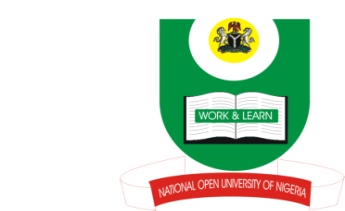 NATIONAL OPEN UNIVERSITY OF NIGERIA14-16 AHMADU BELLO WAY, VICTORIA ISLAND, LAGOSSCHOOL OF ARTS AND SOCIAL SCIENCESJUNE/JULY 2013 EXAMINATIONCOURSE CODE: CTH 742                                                                                   COURSE TITLE: REFORMATIONTIME ALLOWED: 2HRSINSTRUCTIONS: ANSWER QUESTION 1 IN SECTION A AND ANY OTHER TWO IN SECTION B (SECTION 1 CARRIES 30 MARKS, WHILE SECTION B CARRIES 20 MARKS EACH)SECTION ADefine the term Reformation and identify the factors that accelerated the rise of the papacy.SECTION BDiscuss the factors that precipitated the call for reformation.Discuss the negative impact of the peasant Revolution on the ReformationNarrate briefly Luther’s journey to Wartburg and state the advantages that arose from the episode.Discuss the differences in the Reformation initiated by Luther and Zwingli.